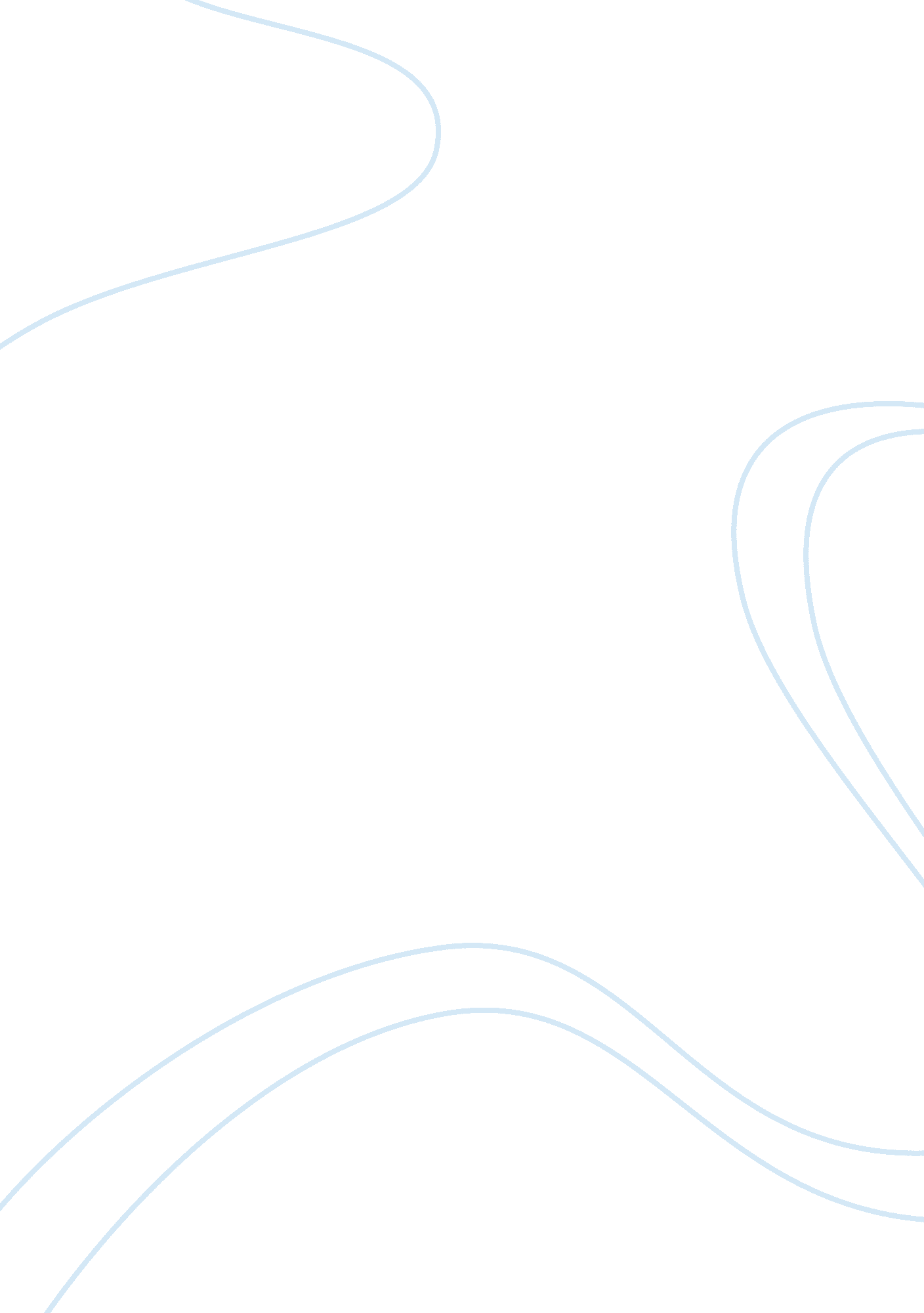 Depression in womenSociology, Women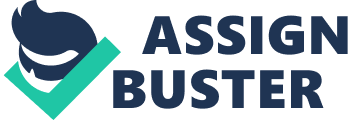 Intellectual infirmities are multifarious disarray that engrosses people’s capability to imagine, sense, and perform. They have an overwhelming brunt on patients and their relatives. Most citizens do not appreciate mental sicknesses, and fear them. In other countries like United States, there is a shame affix to mental sickness; people there tend to believe that individuals who have psychological sickness are shameful. It is said that most adults in other countries undergo from the most rigorous psychological illnesses such as schizophrenia, mood mayhem, and apprehension anarchy. It is thought that several intellectual sicknesses are ailments that are caused by a natural inequity and commotion; others are totally psychological in basis. All people get depressed and it usually happens most of the time especially to women who are easily affected by problems they have experienced. Some of the problems that women would be the basis of misery are likely to be about love, being liked and being acknowledged. Sometimes, depression occurs because of too much thinking to problems that may include mirage or even illusion. A depressed woman may undergo sadness, lonesome, weary, and even uninterested with life. Thus, a depressive kind is not that striking and disturbing, but it would be likely to last longer. Sometimes women go on experiencing some of the schizophrenic signs later. Also, even the temper may as well be influenced. Schizophrenia is said to be ruthless and disabling mind mayhem, which typically starts in late teenage years or early maturity, and frequently lasts in one shape or another all through life (" Schizophrenia," 2007). Its indication is varied and influence various feature of brain performance. People anguish from this psychological sickness tends to experience intricacy distinguishing realism from fancy, the mind swiftness and sensations tend to be monotonous, and may have complexity in conversing. Paranoid schizophrenia is said to be subjugated by illusion and mirage, which starts from a simple depression. Types of Depression Like other sickness, having a depression also appears in different types. Three of the most widespread category of this is: major depression, dysthymia, and bipolar anarchy. However, within these three kinds, there are differences in the quantity of signs, their relentlessness, and perseverance. Major Depression is evident by a mixture of different signs that hinder with the aptitude to toil, learn, slumber, chomp, and get pleasure from one enjoyable doings. Such disabling event of dejection may happen only once but more frequently arises numerous times in a life span. Dysthimia, on the other hand, is a not as much of harsh kind of depression where it engages long time constant signs that do not halt, but remain on running well on from feeling fine. Bipolar Disorder, also recognized as manic-depressive sickness is said to be common to women. It is typify by cycling temper alterations: ruthless “ highs”, which is known as mania, and “ lows”, the depression. When in the dejected phase, women can encompass any or all of the signs of a depressive anarchy like loss of normal attention, feeling decelerate, sleeplessness, no vigor, feeling culpable, and worst, thoughts of suicide while in the obsession phase, the person may be more loquacious, overactive, and have an enormous pact of liveliness. If left untouched, it may lead to a psychotic condition (Schwartz, 2004). People with this type of illness have mood swings, which can be easily observed to women, which may go after each very directly, within days (called the rapid cycle), or perhaps alienated by months to years. The “ highs” and “ lows” may differ in strength and harshness and can co-exists in “ mixed” periods. This “ mixed” kind is analyzed when signs of schizophrenia happen at precisely the similar instance as those of bipolar anarchy. Confusingly, it may experience one form throughout one period, but a dissimilar form throughout a dissimilar period (Schwartz, 2004). Thus, women with bipolar mayhem, if not treated, mat get worse which may lead to a serious mental illness, which is schizophrenia. Schizophrenia, as said earlier, is a contemplation anarchy that is supposed to be caused by chemical irregularities in the brain, and also the most constant and immobilize psychological anarchy. It is the most widespread neurosis, which is a mutilation of idea on which women understand realism and daily proceedings in a very irregular method. Schizophrenia may be hard to treat and is the most probable mental sickness to be enduring. It influences men and especially women and frequently build up in the late adolescence or early twenties (" Schizophrenia," 2007) Women who are really depressed tend to be schizophrenic so that they can get away the pain they are experiencing thus; they depart from people and actions which tend to display inconsiderate character personality and subsist in a fancy world. For example, if she works in the government, then she will think that the government is after her because of the misdeed that is being committed. Signs of schizophrenia are categorized as being optimistic or pessimistic. Affirmative signs are describe as those that would not happen usually in the common inhabitants and comprise such things as psychosis, mirage, and illusion. Psychosis is a condition in which there’s an incapability to divide certainty from fancy. Mirage happens when a person senses somewhat that does not subsist, such as hearing unreal sayings. Illusions are attitude that are not based on realism, such feelings of being wronged or plot against while unenthusiastic signs are describe as a lack of behaviors that would usually happens in culture. It signs comprise dreary sensation, abridged talking, tremendous lack of inspiration and coerce, which is also associated to the symptoms of depression (" Schizophrenia," 2007). However, women with this psychological sickness possess signs which will depend on the kind of schizophrenia they have: catatonic, disorganized, and paranoid. Catatonic schizophrenia is an extremely unusual case, but is describe as protracted speechlessness and lack of interest. Incompetent schizophrenia, as the name implies, has a tremendously unsystematic thoughts, language, and manners. Paranoid schizophrenia, which is under the positive symptoms, said to be subjugated by illusion, and mirage, particularly, auditory hallucinations (" Schizophrenia," 2007). Women with schizophrenia, particularly paranoid schizophrenia, seemed to have experienced hardships thus, made that person really depressed and may cause to have a serious mental illness. Illusion and aural mirage is said to be the well-known psychotic signs in women with paranoid schizophrenia. Thus, when women have illusion, they assume something to be factual that fundamentally no one else in their society considers or in other words, they have bogus thoughts about normally held outlook of realism, and bizarre thinking follow. At times, they misconstrue experience and then cleave on to those understanding in spite of facts. Also, it is normally focused on the awareness of being mistreated and frequently fallout in the distrust of other citizens. In addition to, it is drastically hazardous if these women have illusions of opulence where it embrace a principle that she has the prodigious talent thus think she can soar and proceed on the faith. On the other hand, having auditory hallucinations is also common. An aural mirage is the acuity of sound-usually voices-which no single heeds. The resonance may be a sole say, or numerous sayings, either chatting to the individual or to every one. It is also unsafe because these voices that a paranoid schizophrenia listens to may control the person to perform things that can be injurious to her or to others. Thus, they may be thematically connected to the individual’s illusion. For them, the sayings that they heed are genuine. Sometimes, people may feel weird when they have across women or even men with this kind of illness because they may talk or shout at the voices as if they are talking to somebody. Also, affected persons tend to be worried, terrified, annoyed, unapproachable, and sometimes quarrelsome. Medications There are several studies that propose that women with paranoid schizophrenia may experience improved enduring disease supervision than women with other kind of schizophrenia. However, women with paranoid schizophrenia may have complexity taking medicine as intended for. The signs of the illness themselves may direct women with the sickness to believe that nothing is erroneous with them or that psychological health experts play several function in apparent maltreatment or other illusions. For these reasons, many women with paranoid schizophrenia may need admission to societal service course, continuing care in a oversee location or hospitalization (Staff, 2006) Some of the handlings that can be employ to treat paranoid schizophrenia, as well as depression, are personality treatment wherein there should be appreciative of the illness and how to pact with the signs; family treatment whereas relatives frequently obtain a lot of accountability for caring a family member with paranoid schizophrenia; also drug treatment for persons who exploit medicine; then the rehabilitation treatment such as teaching in occupational and communal talents will enhanced facilitate women to survive fruitfully in the world (" Schizophrenia," 2007). Conclusion As what has been discussed in this paper, diagnosing a person with schizophrenia starts from having a depression. Depression is common to all people but very common to women. If this depression from the very start doesn’t overcome, then there’s a high probability that it will lead to a mental illness which is paranoid schizophrenia, wherein is a very common to all with schizophrenia. And also, dejected temper, obsession, and other signs may be there in patients with paranoid schizophrenia. Although there’s no therapy for it, medications and fine harmonized psychological health care services can help women to handle the illness. 